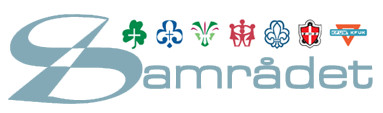 Inviterer til A-dag 2022Hvor årets tema erMystikkenpå Spejderstadion i Holbæk (Ladegåresalleen 11)Fredag 09. september kl. 16.30 – lørdag den 10. september 2022 kl. 15.00Derfor skal du komme til dette års A-dag, hvor der vil være Workshops med 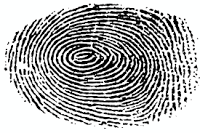 Observation og fingeraftrykLave bålHemmelige koderSmagssansen Og andre sjove aktiviteterLejre bål fredag aftenEn god mulighed for at deltage i et arrangement sammen med en masse andre spejdere fra forskellige korps, hvor vi hygger og samarbejder, samt overnatter i telt.Vi mødes på P-pladsen kl. 18:00 og går i samlet flok op til Spejderstadion. Husk vi har gruppe T-shirt og/eller uniform på og selvfølgelig Tørklæde så frem gruppe bruger det.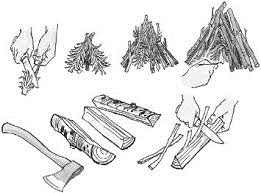 Og vi skal have hel stegt gris til frokost lørdag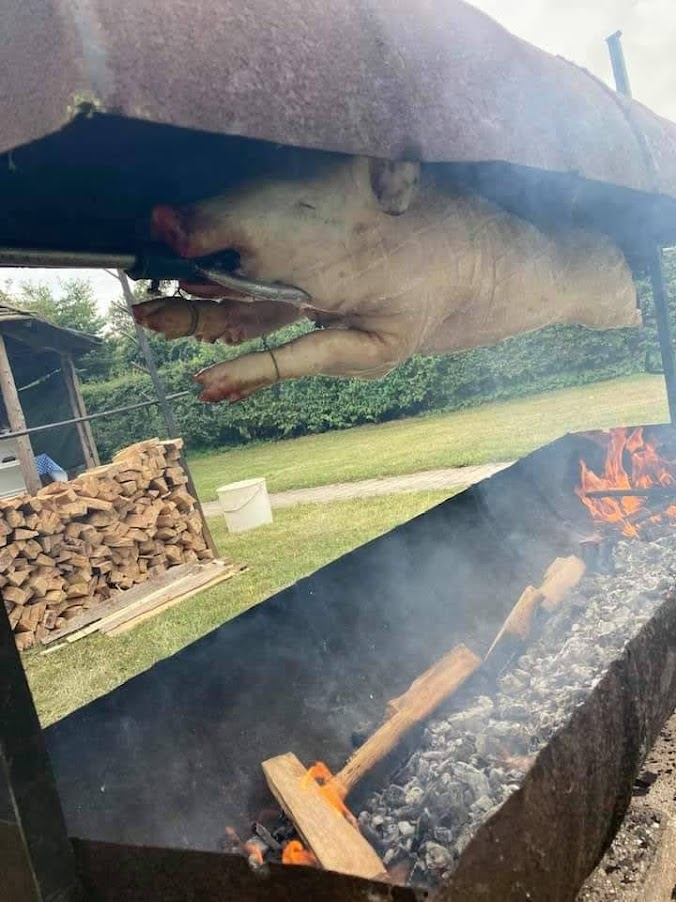 Arrangementet koster60.- kr. Du skal huske at medbringe:Madpakke, drikkelse, krus, evt. dolk/kniv og skiftetøj/Regntøj, gerne i en turtaske.  Med spejderhilsenLederneSvar på deltagelse til A-dag 2022 Mystikken Afleveres til din leder senest den 31. august 2022Mit navn er: __________________________Selvfølgelig deltager jeg: ___ Jeg kan desværre ikke deltage i år:____Jeg kan medbringe ca. Kage ____ til eftermiddags kageJeg kan medbringe ca. Boller _____ til morgenmaden lørdag 